INFRA-FED 2022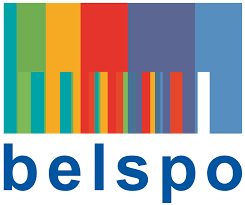 Impulse action call    					PROPOSAL DESCRIPTIONPlease consult the Information File before filling out this template. This document must be submitted in WORD and PDF form via email to infra-fed@belspo.be, naming the file Proposal Description_[project acronym]. The subject of the email must be: INFRA-FED 2022 FullProp_[project acronym]. Please respect the font type and size given by the template.The deadline for the submission is: Tuesday 8thNovember 2022 @ 14h00.PART A: GENERAL INFORMATION OF THE PROPOSALSUMMARYINSERT ACRONYM OF THE PROPOSAL HEREInsert Title of the Proposal Here[Insert duration of the project] years | [insert total budget] €Insert keyword 1; Insert keyword 2; Insert keyword 3; Insert keyword 4; Insert keyword 5; Insert keyword 6.PART B: PROMOTOR  / PARTNERSHIPCOORDINATOR COORDINATOR (P1): [INSERT ACRONYM OF THE INSTITUTION HERE]OTHER PROMOTORS FINANCED BY THE PROJECTTwo tables are provided here, if there are more promotors financed by the project, please replicate the table as many times as necessary, adding P4, P5…P2: [INSERT ACRONYM OF THE INSTITUTION HERE]P3: [INSERT ACRONYM OF THE INSTITUTION HERE]NON-ELIGIBLE PARTNERS CONTRIBUTING TO THE PROJECT CASH OR IN KINDThese are partners who are NOT paid by the project, and they do not appear in the previous section. Two tables are provided here, if there are more partners financed by the project, please replicate the table as many times as necessary, adding Partner C, Partner D…PARTNER A: [INSERT ACRONYM OF THE INSTITUTION HERE]PARTNER B: [INSERT ACRONYM OF THE INSTITUTION HERE]SUBCONTRACTORSTwo tables are provided here, if there are more subcontractors to be hired by the partners in the project, please replicate the table as many times as necessary, adding Subcontractor 3, Subcontractor 4…SUBCONTRACTOR 1: [INSERT ACRONYM OF THE INSTITUTION HERE]SUBCONTRACTOR 2: [INSERT ACRONYM OF THE INSTITUTION HERE]PART C: DESCRIPTION OF THE PROPOSALCOMPLIANCE WITH THE SCOPE OF THE CALL (max. 0,5 pages)SCIENTIFIC, TECHNICAL, TECHNOLOGICAL DESCRIPTIONObjectives and state of the artProject objectives and state of the art (max. 3 pages, references excluded)TRANSLATION OF THE OBJECTIVES INTO APPROPRIATE AND WELL-DESCRIBED METHODOLOGY (max. 10 pages, for 3.2.1 and 3.2.2. sub-criteria)Methodological approachMethodologyPlease consult the  Gender checklist when filling out this part of the proposal and fill out the  Ethics form. QUALITY AND RELEVANCE OF THE PROPOSAL AND POTENTIAL FOR INTERNATIONAL ANCHORINGQuality and relevance of the proposal and potential for international anchoring (max. 2 pages)IMPLEMENTATION & BUDGETMETHODOLOGICAl COLLABORATIVE APPROACH (max. 10 pages)Expertise in the frame of the project (max. 2 pages)Collaborative approach Follow-up Committee & Stakeholders’ involvementApplicants are encouraged to fill out the  Follow-up Committee letter of intent even though the document is not compulsory.Gender Equality PlanDETAILED DESCRITPION OF THE WORKPLANDetailed description of the work planPlease replicate the table as many times as necessary, adding WP2, WP3… Work planning and time schedule: GANTT chartPlease complete the  GANTT chart and leave this section empty. Implementation risk management plan (max. 1,5 pages)Number, identify and explain the main incurring risks that could delay or hinder the project and the contingency plans foreseen to deal with them, replicating the table as many times as required. Locate the number of the risk (R1, R2, R3…) on the table ‘Risk likelihood vs. impact’.DATA MANAGEMENT PLANData Management PlanPlease complete the  Data Management Plan and leave this section empty.  BUDGETBudget tablePlease complete the  Budget table and leave this section empty.  Justification of the requested budgetIMPACT, ADDED VALUE & SUSTAINABILITYPOTENTIAL IMPACT OF THE PROJECTPotential impact of the project in light of the expected outcomes and added value for the RI and the Federal Research Institution (max. 1,5 pages)SUSTAINABILITYBusiness planUse this space to insert the summary of the proposal. Use Calibri Light, 11, and spacing 1,15. The maximum length is 2 pages. Insert the text in the place of these instructions.CivilityProf.Dr. Other: [Specify]First NameLast NameGenderFemaleMaleOther: [Specify]LanguageNLFRENInstitutionDepartmentServiceEmail TelephoneWebsiteFull name of Director General (DG) / President of the Institution Official function of DG / PresidentEmail of DG / PresidentCivilityProf.Dr. Other: [Specify]First NameLast NameGenderFemaleMaleOther: [Specify]LanguageNLFRENInstitutionDepartmentServiceEmail TelephoneWebsiteFull name of Director General (DG) / President of the Institution Official function of DG / PresidentEmail of DG / PresidentCivilityProf.Dr. Other: [Specify]First NameLast NameGenderFemaleMaleOther: [Specify]LanguageNLFRENInstitutionDepartmentServiceEmail TelephoneWebsiteFull name of Director General (DG) / President of the Institution Official function of DG / PresidentEmail of DG / PresidentInternational partner?YesNoNoNoCivilityProf.Dr. Other: [Specify]First NameLast NameGenderFemaleMaleOther: [Specify]LanguageNLFRENInstitutionDepartmentServiceEmail TelephoneWebsiteFull name of Director General (DG) / President of the Institution Official function of DG / PresidentEmail of DG / PresidentInternational partner?YesNoNoNoCivilityProf.Dr. Other: [Specify]First NameLast NameGenderFemaleMaleOther: [Specify]LanguageNLFRENInstitutionDepartmentServiceEmail TelephoneWebsiteFull name of Director General (DG) / President of the Institution Official function of DG / PresidentEmail of DG / PresidentInstitution / CompanyEmail TelephoneWebsiteInstitution / CompanyEmail TelephoneWebsiteUse this space to insert the compliance with the scope of the call text. Use Calibri Light, 11, and spacing 1,15. The maximum length is 0,5 pages. Insert the text in the place of these instructions. Use this space to insert the objectives and state of the art text. Use Calibri Light, 11, and spacing 1,15. The maximum length is 3 pages. Insert the text in the place of these instructions. Use this space to insert the methodological approach. Use Calibri Light, 11, and spacing 1,15. Insert the text in the place of these instructions. Use this space to insert the methodology. Use Calibri Light, 11, and spacing 1,15. Insert the text in the place of these instructions. Use this space to insert the quality and relevance of the proposal and potential for international anchoring. Use Calibri Light, 11, and spacing 1,15. The maximum length is 2 pages. Insert the text in the place of these instructions. Use this space to insert the expertise in the frame of the project. Use Calibri Light, 11, and spacing 1,15. The maximum length is 2 pages. Insert the text in the place of these instructions. Use this space to insert the collaborative approach. Use Calibri Light, 11, and spacing 1,15. Insert the text in the place of these instructions. Use this space to insert the Follow-up Committee & Stakeholders’ involvement. Use Calibri Light, 11, and spacing 1,15. Insert the text in the place of these instructions. Use this space to insert the Gender Equality Plan. Use Calibri Light, 11, and spacing 1,15. Insert the text in the place of these instructions. WP 1: [Insert here title of WP1]WP 1: [Insert here title of WP1][Insert here institution of the WP Leader, if there are several partners of the same institution, specify the department/service also][Insert here institution of the WP Leader, if there are several partners of the same institution, specify the department/service also]Insert here description of the WP.Insert here description of the WP.Task.1.1.  [Insert here title of the Task] (Month X – Month Z)Task.1.1.  [Insert here title of the Task] (Month X – Month Z)[Insert here inst. of task leader] (Leader), [inst. participant 1], [ inst. participant 2] (in-kind)…[Insert here inst. of task leader] (Leader), [inst. participant 1], [ inst. participant 2] (in-kind)…Insert here description of the task.Insert here description of the task.D.1.1.1[Insert here title of deliverable] (Month Y) D.1.1.2[Insert here title of deliverable] (Month Z)R1: [Insert here title of the risk][Insert here description of the risk][Provide here a contingency plan]IMPACTIMPACTIMPACTIMPACTIMPACTNegligibleMinorModerateSignificantSevereLIKELIHOODVery likelyLIKELIHOODLikelyLIKELIHOODPossibleLIKELIHOODUnlikelyLIKELIHOODVery UnlikelyLowLow-MediumMediumMedium-HighSevereUse this space to insert the justification of the requested budget. Use Calibri Light, 11, and spacing 1,15. Insert the text in the place of these instructions. Use this space to insert the potential impact of the project in light of the expected outcomes and added value for the RI and the Federal Research Institution. Use Calibri Light, 11, and spacing 1,15. The maximum length is 1,5 pages. Insert the text in the place of these instructions. Use this space to insert the business plan. Use Calibri Light, 11, and spacing 1,15. Insert the text in the place of these instructions. 